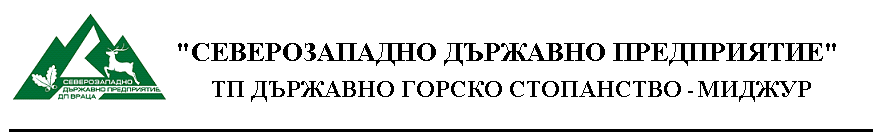 ПРОТОКОЛ № 2За разглеждане на Ценовите предложенияДнес, 20.08.2019 г. от 11:00 часа в Административната сграда на ТП ДГС Миджур, по повод обявената с Решение № 165/23.07.2019 г. на Директора на ТП ДГС Миджур, открита процедура се събра комисия, назначена със Заповед № 194/15.08.2019 г. на Директора на ТП ДГС Миджур в състав:Председател: Сашка Кирилова Василева – главен счетоводител при ТП ДГС МиджурЧленове:1. Ели Ангелова Ранчинска – служител „ЧР“ ТП ДГС Миджур2. Любослава Венелинова Йорданова - юрисконсулт ТП ДГС Миджурда проведе публично състезание за възлагане на обществена поръчка с предмет: „Поддръжка, ремонт и резервни части за компютърна техника за срок от 36 месеца за нуждите на ДГС Миджур” при условията, обявени с преписка 02709-2019-0079, обявена в Регистъра на обществените поръчки при Агенцията за обществени поръчки.	Решението и обявлението за обществената поръчка са изпратени на 23.07.2019 г. Решението и обявлението са публикувани в електронната страница на АОП с референтни номера: 923780 и 923781.	На 15.08.2019 г. е връчен лично Протокол № 1/15.08.2019 г. на представител на участника. Протокол № 1 е публикуван на Профила на купувача на 15.08.2019 г.	На 15.08.2019 г. е връчено лично Съобщение за отваряне на ценовите предложения на представител на участника. Съобщението е публикувано на Профила на купувача на същата дата.	Комисията се събра в пълен състав да проведе второ публично заседание за отваряне на ценовите оферти на допуснатите участници.	На публичното заседание не присъстваха представители на кандидатите. 	Комисията пристъпи към отваряне на офертите по реда на тяхното постъпване.	Комисията пристъпи към отваряне на ценовата оферта, подадена от ЕТ „Еделвайс – 45 – Петър Петров“, с. Гара Орешец, ул. Г. Бенковски № 26 и обяви предложената от него обща ценова оферта, подлежаща на оценяване съгласно Документацията по обществената поръчка: 7 560 /седем хиляди петстотин и шестдесет/ лева без ДДС, както следва:  Поддръжка и ремонт  на компютърна техника – 200 /двеста/ лв. без ДДС на месец, консумативи: 360 /триста и шестдесет/ лева без ДДС. Комисията констатира, че предложението на участника не превишава прогнозната стойност на обявената обществена поръчка.	Комисията подписа ценовото предложение на участника, състоящо се от 2 (две) страници. 	Комисията предлага за изпълнител по обществената поръчка да бъде обявен участникът ЕТ „Еделвайс – 45 – Петър Петров“с предложена цена - 7 560 /седем хиляди петстотин и шестдесет/ лева без ДДС.Настоящият протокол се изготви и подписа на 20.08.2019 г.Комисия:Председател:…………Членове:1……………….2………………./Налице са положени подписи, като същите са заличени на основание чл. 42, ал. 5 от Закона за обществените поръчки във вр. чл. 2 и чл. 23 от Закона за защита на личните данни/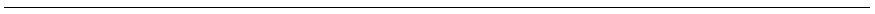 3950 с.Чупрене, ул.”Асен Балкански” № 2, тел.: + 359 93272430, ЕИК:2016174760226e-mail: ddsmidzhur@abv.bg